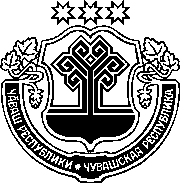 ЗАКОНЧУВАШСКОЙ РЕСПУБЛИКИО ПРИЗНАНИИ УТРАТИВШИМИ СИЛУ ОТДЕЛЬНЫХ ЗАКОНОДАТЕЛЬНЫХ АКТОВ (ПОЛОЖЕНИЙ ЗАКОНОДАТЕЛЬНЫХ АКТОВ) ЧУВАШСКОЙ РЕСПУБЛИКИПринятГосударственным СоветомЧувашской Республики20 декабря 2019 годаСтатья 1Признать утратившими силу:1) Закон Чувашской Республики от 5 июня 2013 года № 26 "О реализации на территории Чувашской Республики отдельных положений Федерального закона "О содействии развитию жилищного строительства" (Собрание законодательства Чувашской Республики, 2013, № 6);2) Закон Чувашской Республики от 1 ноября 2014 года № 65 "О внесении изменений в Закон Чувашской Республики "О реализации на территории Чувашской Республики отдельных положений Федерального закона "О содействии развитию жилищного строительства" (Собрание законодательства Чувашской Республики, 2014, № 11);3) Закон Чувашской Республики от 5 мая 2015 года № 19 "О внесении изменений в Закон Чувашской Республики "О реализации на территории Чувашской Республики отдельных положений Федерального закона "О содействии развитию жилищного строительства" (Собрание законодательства Чувашской Республики, 2015, № 5);4) статью 2 Закона Чувашской Республики от 27 октября 2016 года     № 70 "О внесении изменений в статьи 1 и 17 Закона Чувашской Республики 
"О наделении органов местного самоуправления в Чувашской Республике отдельными государственными полномочиями" и Закон Чувашской Республики "О реализации на территории Чувашской Республики отдельных положений Федерального закона "О содействии развитию жилищного строительства" (Собрание законодательства Чувашской Республики, 2016, № 10);5) статью 2 Закона Чувашской Республики от 28 апреля 2018 года № 30 "О внесении изменений в статьи 1 и 17 Закона Чувашской Республики 
"О наделении органов местного самоуправления в Чувашской Республике отдельными государственными полномочиями" и Закон Чувашской Республики "О реализации на территории Чувашской Республики отдельных положений Федерального закона "О содействии развитию жилищного строительства" (газета "Республика", 2018, 8 мая).Статья 2Настоящий Закон вступает в силу по истечении десяти дней после дня его официального опубликования.г. Чебоксары23 декабря 2019 года№ 92ГлаваЧувашской РеспубликиМ. Игнатьев